Утверждена Решением Собрания представителей с.п Гавриловка м.р. Алексеевский Самарской области от «25»01.2018 г. № 58(в ред. от «29»10.2021 г. № 56).ПРОГРАММА КОМПЛЕКСНОГО РАЗВИТИЯ ТРАНСПОРТНОЙ ИНФРАСТРУКТУРЫ СЕЛЬСКОГО ПОСЕЛЕНИЯ ГАВРИЛОВКАМУНИЦИПАЛЬНОГО РАЙОНА АЛЕКСЕЕВСКИЙСАМАРСКОЙ ОБЛАСТИна 2021 год и период до 2033 годаВВЕДЕНИЕПрограмма комплексного развития транспортной инфраструктуры (далее – Программа) сельского поселения Гавриловка муниципального района Алексеевский  Самарской области (далее с.п. Гавриловка) разработана в соответствии с  Федеральным законом от 06.10.2003 г.  № 131 - ФЗ «Об общих принципах организации местного самоуправления в Российской Федерации» и Постановлением Правительства РФ от 25.12.2015 г. № 1440 «Об утверждении требований к программам комплексного развития транспортной инфраструктуры поселений, городских округов».Разработка настоящей Программы обусловлена необходимостью определить приоритетные по социальной значимости стратегические линии устойчивого развития с.п. Гавриловка  - доступные для потенциала территории, адекватные географическому, демографическому, экономическому, транспортному потенциалу, перспективные и актуальные для социума поселения. Комплексная программа транспортного  развития с.п. Гавриловка на               2021 год и на период до 2033 года  (далее - Программа)  описывает действия органов местного самоуправления, направленные на развитие поселения, улучшение качества жизни и безопасности населения.Программа представляет собой систему целевых ориентиров транспортного развития с.п. Гавриловка, а также увязанный по целям, задачам, ресурсам и срокам реализации комплекс мероприятий, обеспечивающих эффективное решение ключевых проблем и достижение стратегических целей.Программа направлена на обеспечение надежного и устойчивого функционирования транспортной инфраструктуры с.п. Гавриловка, развитие современной транспортной инфраструктуры,   обеспечивающей повышение доступности и безопасности  услуг транспортного комплекса для населения поселения, снижение износа объектов транспортной инфраструктуры, повышение экологической безопасности здоровья и качественного уровня жизни. Основными целями программы являются: - обеспечение безопасности, качества и эффективности транспортного обслуживания населения, а также юридических лиц и индивидуальных предпринимателей, осуществляющих экономическую деятельность (далее субъекты экономической деятельности) на территории муниципального образования; - обеспечение доступности объектов транспортной инфраструктуры для населения и субъектов экономической деятельности в соответствии с нормативами градостроительного проектирования поселения; - развитие транспортной инфраструктуры в соответствии с потребностями населения в передвижении, субъектов экономической деятельности - в перевозке пассажиров и грузов на территории муниципального образования; - развитие  транспортной  инфраструктуры,  сбалансированное  с градостроительной деятельностью в муниципальном образовании; -   обеспечение условий для управления транспортным спросом; - создание приоритетных условий для обеспечения безопасности жизни и здоровья участников дорожного движения по отношению к экономическим результатам хозяйственной деятельности; - создание приоритетных условий движения транспортных средств общего пользования по отношению к иным транспортным средствам; -  условия для пешеходного и велосипедного передвижения населения; - эффективность   функционирования   действующей   транспортной инфраструктуры. Для достижения целей необходимо решить следующие задачи:выполнение комплекса работ по поддержанию, оценке надлежащего технического состояния, а также по организации и обеспечению безопасности дорожного движения на автомобильных дорогах общего пользования и искусственных сооружений на них (содержание дорог и сооружений на них);выполнение комплекса работ по восстановлению транспортно-эксплуатационных характеристик автомобильных дорог, при выполнении которых не затрагиваются конструктивные и иные характеристики надежности и безопасности (ремонт дорог);выполнение комплекса работ по замене или восстановлению конструктивных элементов автомобильных дорог, дорожных сооружений и их частей, выполнение которых осуществляется в пределах установленных допустимых значений и технических характеристик класса и категории автомобильных дорог и при выполнении которых затрагиваются конструктивные и иные характеристики надежности и безопасности (капитальный ремонт дорог и сооружений на них);подготовка проектной документации на строительство, реконструкцию, капитальный ремонт автомобильных дорог общего пользования и искусственных сооружений на них;увеличение протяженности, изменение параметров автомобильных дорог общего пользования, ведущее к изменению класса и категории автомобильной дороги (строительство или реконструкция дорог и искусственных сооружений на них);строительство объектов обслуживания автотранспорта;реконструкция и строительство искусственных дорожных сооружений;строительство объектов для постоянного и временного хранения автотранспорта;подключение территории новой жилой застройки к существующему общественному транспорту.Бюджетные средства, направляемые на реализацию программы, должны быть предназначены для реализации проектов модернизации объектов транспортной инфраструктуры и дорожного хозяйства, связанных с ремонтом, реконструкцией существующих объектов, а также со строительством новых объектов.Поскольку мероприятия Программы, связанные с содержанием, ремонтом и капитальным ремонтом, носят постоянный, непрерывный характер, и финансирование мероприятий Программы зависят от возможности областного бюджета и  бюджета сельского поселения Гавриловка, то в пределах срока действия Программы этапы реализации мероприятий Программы  могут ежегодно корректироваться и дополняться, в зависимости от складывающейся ситуации, изменения внутренних и внешних условий.1 ПАСПОРТ ПРОГРАММЫ* Мероприятия и целевые показатели (индикаторы), предусмотренные программой, рассчитаны на первые 5 лет с разбивкой по годам, а на последующий период (до окончания срока действия программы) - без разбивки по годам. ** Объемы средств областного бюджета и бюджета поселения для финансирования Программы носят прогнозный характер и подлежат ежегодной корректировке в соответствии с областным законом об областном бюджете и  с решением Собрания представителей сельского поселения Гавриловка о бюджете сельского поселения на соответствующий финансовый год.2 ХАРАКТЕРИСТИКА СУЩЕСТВУЮЩЕГО СОСТОЯНИЯ ТРАНСПОРТНОЙ ИНФРАСТРУКТУРЫ2.1 Положение с.п. Гавриловка в структуре пространственной организации Самарской областиМуниципальный  район  Алексеевский расположен  в юго-востоке Самарской области.Административно-территориальное деление района представлено 5 сельскими поселениями. Административная территория муниципального района Алексеевский составляет 189087 га. Район состоит из 27 населенных пунктов, объединенных в 5 поселений, одним из которых является сельское поселение Гавриловка, включающее село Гавриловка. Сельское поселение Гавриловка расположено на территории Алексеевского района.  Сельское поселение Гавриловка граничит: - на западе и севере: с сельским поселением Алексеевка муниципального района Алексеевский; на востоке: с Оренбургской областью; на юге: с сельским поселением Южное муниципального района Большеглушицкий.В состав сельского поселения входят населённые пункты: село Гавриловка - административный центр; поселок Гавриловский, поселок Льва Толстого, село Патровка,посёлок Шариповка.Согласно закону Самарской области от 04.02.2005 № 6-ГД «Об образовании сельских поселений в пределах муниципального района Алексеевский Самарской области, наделении их соответствующим статусом и установлении их границ» (с учетом изменений установленные Законом Самарской области от 11.10.2010 №106-ГД «О внесении изменений в законодательные акты Самарской области, устанавливающие границы муниципальных образований Самарской области»), наделении их соответствующим статусом и установлении их границ»  установлены границы сельского поселения Гавриловка.  Карта границ населенных пунктов, входящих в состав с.п. Гавриловка представлена на Рис.2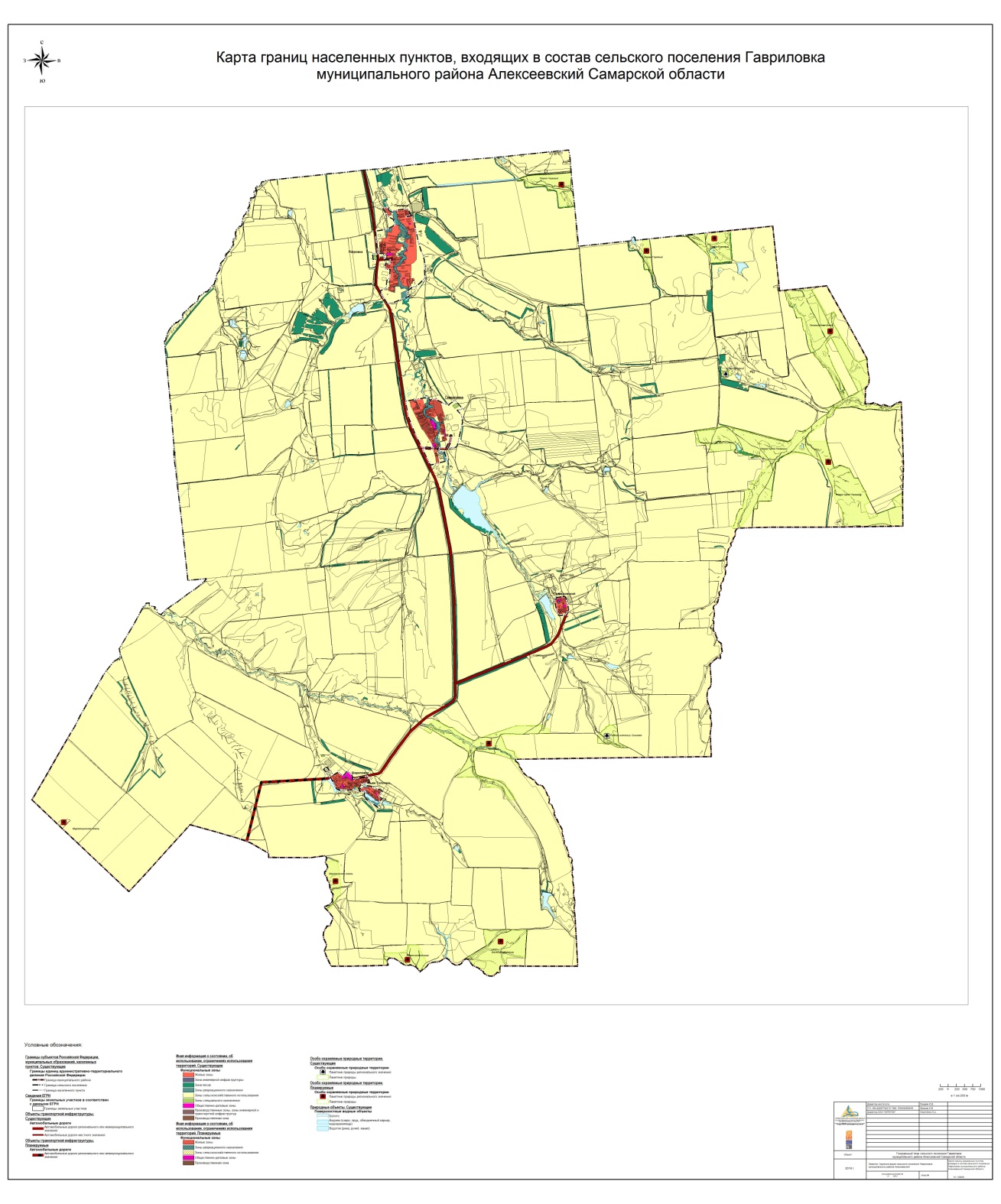 Общая площадь территории сельского поселения Гавриловка составляет –40674 га. Сельское поселение Гавриловка расположено муниципального района Алексеевский Самарской области. Административным центром поселения является село Гавриловка, расположенное в северной части сельского поселения. У северной границы находится село Патровка, в восточной части – посёлок Гавриловский, в южной – посёлки Шариповка и Льва Толстого. Сёла Гавриловка, Патровка и посёлок Гавриловский располагаются на берегах реки Съезжая         Село Гавриловка сформировалось на берегах реки Съезжая. Река течёт практически по центру населённого пункта с юга на севре. Самая протяжённая ул. Льва Толстого частично повторяет изгибы реки. Все улицы имеют широтное направление. На правом берегу сформировалась только одна ул. Рабочая. Село имеет немного вытянутые очертания, с западной стороны ограничивается автомобильной дорогой «Алексеевка – Шариповка». Главный въезд в административный центр осуществляется с юго-западной стороны, далее по ул. Льва Толстого.Село Патровка также сформировалось на берегах реки Съезжая и имеет немного вытянутую форму с юга на север. С запада и востока село ограничивается асфальтированными дорогами. Улицы в основном вытянуты в широтном направлении. Здесь сформировались две протяжённые улицы Советская и Ленинская. Главный въезд осуществляется с западной стороны, мимо производственной зоны.Посёлок Гавриловский имеет компактную форму и занимает небольшую территорию. Здесь сформировались три параллельные друг другу улицы (Молодёжная, Центральная, Прибрежная), имеющие широтное направление. Главный въезд осуществляется с южной стороны, далее по ул. Молодёжная.Посёлок Шариповка имеет вытянутую форму с востока на запад. Юго-западная граница совпадает с берегом пруда. Улицы в посёлке не имеют определённой направленности. Главный въезд осуществляется с северо-восточной стороны. В посёлке оканчивается дорога «Алексеевка – Шариповка». Посёлок Льва Толстого занимает небольшую компактную территорию с восточной стороны от посёлка Шариповка. Здесь улицы имеют тоже название, что и населённый пункт и имеют направление с северо-запада на юго-восток. В южной части посёлка располагается пруд. Главный въезд осуществляется с северо-западной стороны.2.2 Социально-экономическая характеристика с.п. ГавриловкаТаблица 2.2.1 – Динамика численности населения населенных пунктов сельского поселения ГавриловкаТаблица 2.2.2 - Данные о возрастной структуре населения с.п. ГавриловкаСведения по занятости населения с.п. Гавриловка представлены в таблице 2.2.3.Таблица 2.2.3 – Занятость населения с.п.Гавриловка2.3 Характеристика функционирования и показатели работы транспортной инфраструктуры по видам транспортаРазвитие транспортной системы Самарской области становится в настоящее время необходимым условием реализации инновационной модели экономического роста Самарской области и улучшения качества жизни населения.Генеральным планом предусмотрено существующие улицы и дороги привести к необходимым нормируемым показателям соответствующим технической категории улиц и дорог.Несмотря на благоприятные тенденции в работе отдельных видов транспорта, транспортная система не в полной мере отвечает существующим потребностям и перспективам развития Самарской области.Развитие транспортной системы сельского поселения Гавриловка является необходимым условием улучшения качества жизни жителей в поселении. Транспортная инфраструктура с.п. Гавриловка является составляющей инфраструктуры Алексеевского района Самарской области, что обеспечивает конституционные гарантии граждан на свободу передвижения и делает возможным свободное перемещение товаров и услуг. Наличием и состоянием сети автомобильных дорог определяется территориальная целостность и единство экономического пространства. Недооценка проблемы несоответствия состояния дорог и инфраструктуры местного значения социально-экономическим потребностям общества является одной из причин экономических трудностей и негативных социальных процессов. Транспортная инфраструктура с.п. Гавриловка представлена автомобильными дорогами общего пользования местного значения, к которым относятся: муниципальные дороги, улично-дорожная сеть и объекты дорожной инфраструктуры, расположенные в границах сельского поселения, находящиеся в муниципальной собственности сельского поселения. Автомобильные дороги общего пользования муниципального и регионального значения на территории сельского поселения Гавриловка приведены в таблице 2.3.1Таблица 2.3.1 - Автомобильные дороги общего пользования муниципального и регионального значения на территории сельского поселения Гавриловка*.* согласно Постановления Правительства Самарской области от 9 августа 2006 г. N 106 «ОБ УТВЕРЖДЕНИИ ПЕРЕЧНЯ АВТОМОБИЛЬНЫХ ДОРОГ ОБЩЕГО ПОЛЬЗОВАНИЯ РЕГИОНАЛЬНОГО ИЛИ МЕЖМУНИЦИПАЛЬНОГО ЗНАЧЕНИЯ В САМАРСКОЙ ОБЛАСТИ» (с изменениями на 25 марта 2020 года).Наличием и состоянием сети автомобильных дорог определяется территориальная целостность и единство экономического пространства. Недооценка проблемы несоответствия состояния дорог и инфраструктуры местного значения социально-экономическим потребностям общества является одной из причин экономических трудностей и негативных социальных процессов. Автомобильные дороги и улично-дорожная сеть с.п. Гавриловка представлена на рис.3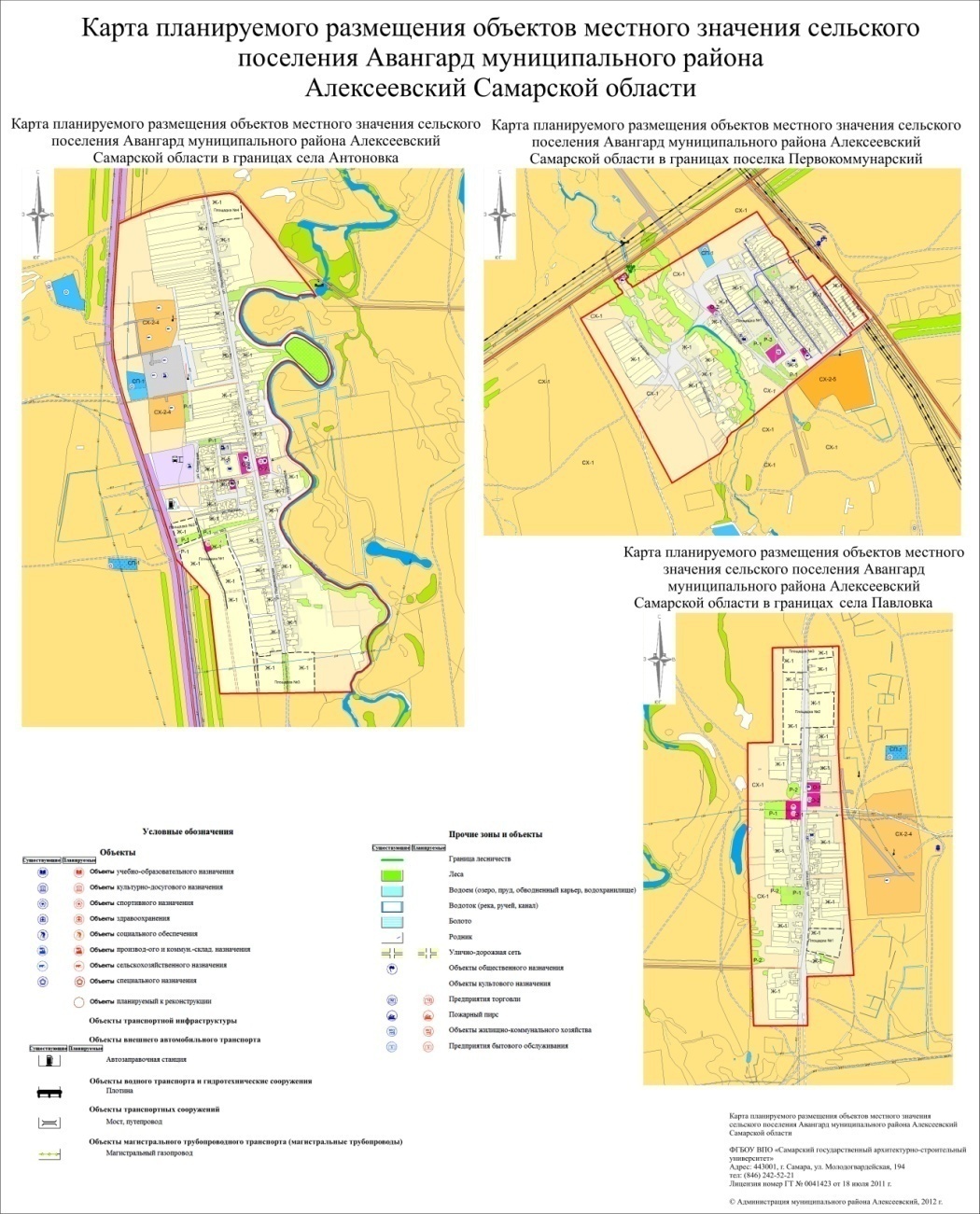 2.4 Характеристика сети дорог с.п. ГавриловкаВнешняя инженерно-транспортная инфраструктура представлена на территории сельского поселения Гавриловка автомобильным и трубопроводным транспортом. Основная часть дорог имеет твердое покрытие.Автомобильные дороги являются важнейшей составной частью транспортной инфраструктуры с.п. Гавриловка. Они связывают территорию сельского поселения с соседними территориями, населенные пункты поселения с районным центром, обеспечивают жизнедеятельность всех населенных пунктов поселения, во многом определяют возможности развития поселения, по ним осуществляются автомобильные перевозки грузов и пассажиров. От уровня развития сети автомобильных дорог во многом зависит решение задач достижения устойчивого экономического роста сельского поселения, повышения конкурентоспособности местных производителей и улучшения качества жизни населения. К автомобильным дорогам общего пользования местного значения относятся муниципальные дороги, улично-дорожная сеть и объекты дорожной инфраструктуры, расположенные в границах сельского поселения, находящиеся в муниципальной собственности сельского поселения. Развитие экономики поселения во многом определяется эффективностью функционирования автомобильного транспорта, которая зависит от уровня развития и состояния автомобильных дорог общего пользования местного значения. Недостаточный уровень развития дорожной сети приводит к значительным потерям экономики и населения поселения, является одним из наиболее существенных ограничений темпов роста социально-экономического развития с.п. Гавриловка, поэтому совершенствование сети автомобильных дорог общего пользования местного значения важно для поселения. Это в будущем позволит обеспечить приток трудовых ресурсов, развитие производства, а это в свою очередь приведет к экономическому росту поселения. Автомобильные дороги подвержены влиянию природной окружающей среды, хозяйственной деятельности человека и постоянному воздействию транспортных средств, в результате чего меняется технико-эксплуатационное состояние дорог. Состояние сети дорог определяется своевременностью, полнотой и качеством выполнения работ по содержанию, ремонту и капитальному ремонту и зависит напрямую от объемов финансирования и стратегии распределения финансовых ресурсов в условиях их ограниченных объемов. В условиях, когда объем инвестиций в дорожный комплекс является явно недостаточным, а рост уровня автомобилизации значительно опережает темпы роста развития дорожной сети, на первый план выходят работы по содержанию и эксплуатации дорог. При выполнении текущего ремонта используются современные технологии с использование специализированных звеньев машин и механизмов, позволяющих сократить ручной труд и обеспечить высокое качество выполняемых работ. При этом текущий ремонт в отличие от капитального, не решает задач, связанных с повышением качества дорожного покрытия - характеристик ровности, шероховатости, прочности и т.д. Недофинансирование дорожной отрасли, в условиях постоянного роста интенсивности движения, изменения состава движения в сторону увеличения грузоподъемности транспортных средств, приводит к несоблюдению межремонтных сроков, накоплению количества участков, нуждающихся в ремонте. Учитывая вышеизложенное, в условиях ограниченных финансовых средств стоит задача их оптимального использования с целью максимально возможного снижения количества проблемных участков автомобильных дорог и сооружений на них. Классификация улично-дорожной сети приведена в таблицах 2.4.1Таблица 2.4.1 – Характеристика улично-дорожной сети с.п. Гавриловка3. ПРОГНОЗ ТРАНСПОРТНОГО СПРОСА, ИЗМЕНЕНИЯ ОБЪЕМОВ И ХАРАКТЕРА ПЕРЕДВИЖЕНИЯ НАСЕЛЕНИЯ И ПЕРЕВОЗОК ГРУЗОВ НА ТЕРРИТОРИИ с.п. Гавриловка3.1 Прогноз социально-экономического и градостроительного развития с.п. ГавриловкаВ результате изучения демографических явлений, происходящих в с.п. Гавриловка, построен сценарий возможного развития демографической ситуации.Развитие транспортной инфраструктуры с.п. Гавриловка определено Генеральным планом, который, исходя из совокупности социальных, экономических, экологических и иных факторов, комплексно решает задачи обеспечения устойчивого развития округа, развития его инженерной, транспортной и социальной инфраструктур, и действующими государственными и муниципальными программами. Проектные решения разработаны с учетом перспективы развития на расчетный срок до 2033 года включительно.Планировочная структура Гавриловка предусматривает:- компактное размещение и взаимосвязь территориальных зон с учетом их допустимой совместимости;- зонирование и структурное членение территории в увязке с системой общественных центров, транспортной и инженерной инфраструктурой;- эффективное использование территорий в зависимости от ее градостроительной ценности, допустимой плотности застройки, размеров земельных участков;- комплексный учет архитектурно-градостроительных традиций, природно-климатических, историко-культурных, этнографических и других местных особенностей;- эффективное функционирование и развитие систем жизнеобеспечения, экономию топливно-энергетических и водных ресурсов;- условия  для  беспрепятственного  доступа  к  объектам  социальной, транспортной и инженерной инфраструктуры в соответствии с требованиями нормативных документов;- охрану окружающей среды, памятников истории и культуры;- охрану недр и рациональное использование природных ресурсов.Стратегической целью государственной жилищной политики на территории Самарской области, в том числе на территории с.п. Гавриловка  является формирование рынка доступного жилья, обеспечение комфортных условий проживания граждан, создание эффективного жилищного сектора.Земельные участки с.п. Гавриловка в составе  жилой  зоны предназначены для застройки жилыми зданиями, а также объектами культурно-бытового и иного назначения. Жилые зоны могут предназначаться для индивидуальной жилой застройки, малоэтажной смешанной жилой застройки, среднеэтажной смешанной жилой застройки, а также иных видов застройки согласно градостроительным регламентам.В целях создания благоприятных условий для развития жилищного строительства органам местного самоуправления необходимо осуществлять: подготовку земельных участков для жилищного строительства, в том числе подготовку инженерной и транспортной инфраструктур на планируемых площадках для жилищного строительства;освоение земель сельскохозяйственного назначения, прилегающих к населенным пунктам и расположенных вблизи от мест подключения к инженерным коммуникациям, в целях развития малоэтажной застройки;содействие в реализации мероприятий национального проекта «Доступное и комфортное жилье – гражданам России»;увеличение объемов строительства жилья и коммунальной инфраструктуры;приведение существующего жилищного фонда и коммунальной инфраструктуры в соответствие со стандартами качества;обеспечение доступности жилья и коммунальных услуг в соответствии с платежеспособным спросом населения;развитие финансово-кредитных институтов рынка жилья.Генеральным планом предусматривается строительство нового жилья на свободных территориях и на землях огородных участков. Развитие жилой зоны предусматривает строительство индивидуальной жилой застройки. Площадки под развитие жилищного строительства предоставлены в таблице 3.1.1Таблица 3.1.1  Площадки под развитие жилищного строительства на территории  сельского поселения ГавриловкаРезервные площадки под новую жилую застройку расположены: Село ГавриловкаНа новых  территориях:1). Площадка №1 (площадью 10,3 га), расположенная в северо-восточной части населенного пункта.Поселок Шариповка1). Площадка №1 (площадью 0,60 га), расположенная в западной части населенного пункта.Поселок  Льва Толстого1). Площадка №1 (площадью 1,20 га), расположенная в восточной части населенного пункта.Поселок Гавриловский1). Площадка №1 (площадью 1,70 га), расположенная в северной части населенного пункта.3.2 Прогноз развития транспортной инфраструктуры по видам транспортаВ период реализации Программы транспортная инфраструктура по видам транспорта не перетерпит существенных изменений. Основным видом транспорта остается автомобильный. Транспортная связь с районным, областным и населенными пунктами будет осуществляться общественным транспортом (автобусное сообщение), внутри населенных пунктов личным транспортом и пешеходное сообщение. Для целей обслуживания действующих на территории сельского поселения предприятий сохраняется использование грузового транспорта.3.3 Прогноз развития дорожной сети поселенияОсновными направлениями развития  дорожной сети поселения в период реализации Программы будет являться сохранение протяженности, соответствующей нормативным требованиям, автомобильных дорог общего пользования за счет ремонта и капитального ремонта автомобильных дорог, поддержание автомобильных дорог на уровне соответствующем категории дороги, путем нормативного содержания дорог, повышения качества и безопасности дорожной сети.Для обеспечения комфортного проживания жителей необходимо провести работы по обустройству (реконструкции и капитальному ремонту) существующих дорог населенных пунктов сельского поселения.  Перечень населенных пунктов предоставлен в таблице 3.4.2.Согласно положения о территориальном планировании с.п. Гавриловка (в редакции 2019 года) предусматривается развитие улично-дорожной сети с.п. Гавриловка (строительство улиц и автомобильных дорог местного значения в проектируемой застройке – на новых территориях) – 1,0 км новых дорог, в том числе:с. Гавриловка – 0,7 км;п. Гавриловский – 0,2 км;п. Льва Толстого – 0,1 км;Перечень по строительству автомобильных дорог на новых территориях  предоставлен в таблице 3.3.1Таблица 3.3.1 Перечень по строительству автомобильных дорог на новых территориях  Кроме того, необходимо провести работы по обустройству существующих улиц и дорог населенных пунктов сельского поселения.Обустройство улиц и проездов заключается в асфальтировании проезжей части и тротуаров, устройстве щебеночного покрытия обочин, посеве семян и т.п.Существенное улучшение транспортного сообщения Проектом генерального плана предлагается достигнуть за счет:прокладки асфальтированных автодорог для обеспечения устойчивых транспортных связей жилых районов в населенных пунктах сельского поселения Алексеевка с общественными центрами;создания новых улиц;создания условий для эффективного взаимодействия общественного, пригородного и индивидуального транспорта;подключение новых территорий к существующему общественному транспорту.Перечень по обустройству существующих дорог предоставлен в таблице 3.3.2Таблица 3.3.2 Перечень населенных пунктов по обустройству дорогСогласно «Региональным нормам градостроительного проектирования Самарской области» (п. 11.7): «Планировочные средства обустройства улиц и дорог включают выделение специализированных и обособленных полос движения транспорта, разделительных и краевых полос безопасности, устройство направляющих островков и островков безопасности, размещение и планировочную организацию остановочных пунктов, уличных стоянок, въездов или выездов, транспортных пересечений, въездов и выездов в гаражи и стоянки, в зоны пешеходного и «успокоенного» движения транспорта и др.К техническим средствам относятся дорожные знаки и указатели, ограждения проезжих частей, тротуаров и велодорожек, освещение улиц и дорог, шумозащитные устройства и озеленение, выполняемые в соответствии действующими нормативными документами, с данными СНиП 2.07.01-89*, СНиП23-05-95*, СНиП 23-03-2003, а также ГОСТ 51256-99».3.4 Прогноз показателей безопасности дорожного движенияВ с.п. Гавриловка в перспективе предполагается рост количества автотранспорта, а вследствие этого увеличение интенсивности движения.В перспективе возможно ухудшение ситуации из-за следующих причин: - постоянно возрастающая мобильность населения; - массовое пренебрежение требованиями безопасности дорожного движения со стороны участников движения; - неудовлетворительное состояние автомобильных дорог; - недостаточный технический уровень дорожного хозяйства; - несовершенство технических средств организации дорожного движения. Чтобы не допустить негативного развития ситуации, необходимо:создание современной системы контроля выполнения мероприятий по обеспечению безопасности дорожного движения;развитие систем видеофиксации нарушений правил дорожного движения;развитие целевой системы воспитания и обучения детей безопасному поведению на улицах и дорогах;проведение разъяснительной и предупредительно-профилактической работы среди населения по вопросам обеспечения безопасности дорожного движения с использованием СМИ.Технические средства организации дорожного движения (дорожные знаки, разметки, ограждения), соответствующие требованиям нормативных правовых актов, действующих в области обеспечения безопасности дорожного движения, на территории  с.п. Гавриловка соответствуют.3.5 Прогноз негативного воздействия транспортной инфраструктуры на окружающую среду и здоровье человекаВ период действия Программы предполагается изменения центров транспортного тяготения, структуры, маршрутов и объемов грузовых и пассажирских перевозок. Причиной увеличения негативного воздействия на окружающую среду и здоровье населения станет рост автомобилизации населения в совокупности с ростом его численности, в связи с чем усилится загрязнение атмосферы выбросами в воздух дыма и газообразных загрязняющих веществ, и увеличением воздействия шума на здоровье человека.Уровень неблагоприятного воздействия автодорог определяется в основном концентрациями загрязняющих веществ, создаваемыми в приземном слое атмосферы, и дальностью распространения атмосферного загрязнения.Расчёт зоны атмосферного загрязнения от автодорог необходимо проводить по специально разработанным методикам с учётом интенсивности транспортного потока.Еще одним фактором воздействия транспорта на окружающую среду является отсутствие моечных пунктов. Эту операцию зачастую выполняют на берегу реки, озера или пруда. Между тем автолюбители всё в больших объёмах пользуются синтетическими моющими средствами, которые представляют определённую опасность для водоёмов4. ПРИНЦИПИАЛЬНЫЕ ВАРИАНТЫ РАЗВИТИЯ ТРАНСПОРТНОЙ ИНФРАСТРУКТУРЫ С.П. ГАВРИЛОВКА С ПОСЛЕДУЮЩИМ ВЫБОРОМ ПРЕДЛАГАЕМОГО К РЕАЛИЗАЦИИ ВАРИАНТАПри рассмотрении принципиальных вариантов развития транспортной инфраструктуры сельского поселения Гавриловка учитывался прогноз численности населения, прогноз социально-экономического и градостроительного развития, деловая активность на территории поселения. Транспортная система сельского поселения является элементом транспортной системы региона, поэтому решение всех задач, связанных с оптимизацией транспортной инфраструктуры на территории, не может быть решено только в рамках полномочий органов местного самоуправления муниципального образования. Данные в Программе предложения по развитию транспортной инфраструктуры предполагается реализовывать с участием бюджетов всех уровней. Задачами органов местного самоуправления станут организационные мероприятия по обеспечению взаимодействия органов государственной власти и местного самоуправления, подготовка инициативных предложений для органов местного самоуправления Алексеевского района и органов государственной власти Самарской области по развитию транспортной инфраструктуры. Автомобильные дороги подвержены влиянию природной окружающей среды, хозяйственной деятельности человека и постоянному воздействию транспортных средств, в результате чего меняется технико-эксплуатационное состояние дорог. Состояние сети дорог определяется своевременностью, полнотой и качеством выполнения работ по содержанию, ремонту и капитальному ремонту, и зависит напрямую от объемов финансирования. При этом текущий ремонт в отличие от капитального, не решает задач, связанных с повышением качества дорожного покрытия - характеристик ровности, шероховатости, прочности и т.д. В условиях, когда объем инвестиций в дорожный комплекс является явно недостаточным, а рост уровня автомобилизации значительно опережает темпы роста развития дорожной инфраструктуры, на первый план выходят работы по содержанию и эксплуатации дорог.  Поэтому в Программе выбирается вариант качественного содержания и капитального ремонта дорог.5 МЕРОПРИЯТИЯ ПРОГРАММЫДостижение целей и решение задач Программы обеспечивается путем реализации мероприятий, которые разрабатываются исходя из целевых индикаторов, представляющих собой доступные наблюдению и измерению характеристики состояния и развития системы транспортной инфраструктуры поселения. Разработанные программные мероприятия систематизированы по степени их актуальности. Список мероприятий на конкретном объекте детализируется после разработки проектно-сметной документации. Стоимость мероприятий определена ориентировочно, основываясь на стоимости уже проведенных аналогичных мероприятий. Источниками финансирования мероприятий Программы являются средства бюджета сельского поселения.Механизм реализации Программы включает в себя:- систему мероприятий, проводящихся по обследованию, содержанию, ремонту, паспортизации автомобильных дорог общего пользования местного значения в сельском поселении;- мероприятия по обеспечению безопасности дорожного движения (приобретение дорожных знаков);- мероприятия по организации транспортного обслуживания населения. Перечень мероприятий Программы по ремонту дорог формируется администрацией с.п. Гавриловка по итогам обследования состояния дорожного покрытия не реже одного раза в год, в начале осеннего или в конце весеннего периодов и с учетом решения первостепенных проблемных ситуаций, в том числе от поступивших обращений (жалоб) граждан. Перечень и виды работ по содержанию и текущему ремонту автомобильных дорог и искусственных сооружений на них определяются муниципальным контрактом (договором) в соответствии с классификацией, устанавливаемой федеральным органом исполнительной власти, осуществляющим функции по выработке государственной политики и нормативно-правовому регулированию в сфере дорожного хозяйства, а также в случае капитального ремонта, реконструкции и строительства проектно-сметной документацией, разработанной на конкретный участок автомобильной дороги.5.1 Мероприятия по развитию транспортной инфраструктуры по видам транспортаВ период реализации Программы внесение изменений в структуру транспортной инфраструктуры по видам транспорта не планируется.5.2 Мероприятия по развитию транспорта общего пользования, созданию транспортно-пересадочных узловС учетом сложившейся экономической ситуации, мероприятия по развитию транспорта общего пользования, созданию транспортно-пересадочных узлов в период реализации Программы не предусматриваются.5.3 Мероприятия по развитию инфраструктуры для легкового автомобильного транспорта, включая развитие единого парковочного пространстваХранение автотранспорта на территории сельского поселения осуществляется, в основном, на придомовых участках жителей сельского поселения. В дальнейшем необходимо предусматривать организацию мест стоянок автомобилей возле зданий общественного назначения с учётом прогнозируемого увеличения уровня автомобилизации населения. Предполагается, что ведомственные и грузовые автомобили будут находиться на хранении в коммунально-складской и промышленной зоне сельского поселения. Постоянное и временное хранение легковых автомобилей населения предусматривается на парковках придомовых участков жителей сельского поселения. 5.4 Мероприятия по развитию пешеходного и велосипедного передвиженияПешеходное и велосипедное движение как средство передвижения обладает многими преимуществами с точки зрения здоровья человека и охраны окружающей среды. Благодаря переходу от вождения транспортных средств к пешеходному или велосипедному движению можно снизить уровень аварийности, сократить затраты на дорожные и парковочные сооружения, а также снизить степень воздействия на окружающую среду и укрепить здоровье населения. С учетом сложившейся экономической ситуацией, мероприятия по развитию велосипедного передвижения, в период реализации Программы не предусматриваются. Мероприятия по развитию велосипедного передвижения возможны к реализации как дополнительные только при получении дополнительных доходов местного бюджета или появления возможности финансирования из иных источников.5.5 Мероприятия по развитию инфраструктуры для грузового транспорта, транспортных средств коммунальных и дорожных службКорректировка расположения мусорных площадок в с.п. Гавриловка с обустройством заездов для коммунального транспорта, чтобы не создавать помех на дороге и не создавать аварийных ситуаций (весь период). Мероприятия по развитию инфраструктуры для транспортных средств коммунальных и дорожных служб в период реализации Программы не предусматриваются.5.6 Мероприятия по развитию сети дорог поселенияВ целях  повышения качественного уровня дорожной сети сельского поселения, снижения уровня аварийности, связанной с состоянием дорожного покрытия и доступности к центрам тяготения и территориям перспективной застройки предлагается в период действия Программы реализовать комплекс мероприятий по развитию дорог поселения. Перечень программных мероприятий рассчитан согласно укрупненных нормативов цены строительства НЦС 81-02-08-2020 сборник №8 «Автомобильные дороги» утвержденные Приказом Министерством строительства и жилищно-коммунального хозяйства № 919 от 30.12.2019 г.Таблица 5.6.1 – Перечень программных мероприятий по развитию сети дорог на территории сельского поселения Гавриловка на 2021 – 2033 годы5.7 Мероприятия по организации дорожного движения, в том числе мероприятия по повышению безопасности дорожного движенияДля достижения цели по повышению безопасности в области автомобильных дорог необходимо решить задачи, связанные с повышением надежности и безопасности движения на автомобильных дорогах местного значения, а также обеспечением устойчивого функционирования дорожной сети. 5.8 Мероприятия по снижению негативного воздействия транспорта на окружающую среду и здоровье населенияМероприятия по снижению негативного воздействия транспорта на окружающую среду.Одним из путей экономии жидкого нефтяного топлива и снижения уровня загрязнения окружающей среды является замена (полная или частичная) бензинов и дизельных топлив другими энергоносителями, не нефтяного происхождения. Среди альтернативных типов топлив в настоящее время привлекает внимание целый ряд продуктов различного происхождения: сжатый природный газ, сжиженные газы нефтяного происхождения и сжиженные природные газы, различные синтетические спирты, газовые конденсаты, водород, топлива растительного происхождения и т.д.Известные способы защиты компонентов экосистем от вредного воздействия дорожно-транспортного комплекса сводятся к 4 направлениям:1. Организационно-правовые мероприятия включают формирование нового эколого-правового мировоззрения, эффективную реализацию государственной экологической политики, создание современного экологического законодательства и нормативно-правовой базы экологической безопасности, а меры государственный, административный и общественный контроль функций по охране природы. Они направлены на разработку и исполнение механизмов экологической политики, природоохранного законодательства на транспорте, экологических стандартов, норм, нормативов и требований к транспортной технике, топливно-смазочным материалам, оборудованию, состоянию транспортных коммуникаций и др.2. Архитектурно-планировочные мероприятия  обеспечивают совершенствование планирования всех функциональных зон поселения (промышленной, селитебной – предназначенной для жилья, транспортной, санитарно-защитной, зоны отдыха и др.) с учетом инфраструктуры транспорта и дорожного движения, разработку решений по рациональному землепользованию и застройке территорий, сохранению природных ландшафтов, озеленению и благоустройству.3. Конструкторско-технические и экотехнологические мероприятия позволяют внедрить современные инженерные, санитарно-технические и технологические средства защиты окружающей среды от вредных воздействий на предприятиях и объектах транспорта, технические новшества в конструкции, как автотранспортных средств, так и объектов дорожного комплекса.4. Эксплуатационные мероприятия осуществляются в процессе эксплуатации транспортных средств и направлены на поддержание их состояния на уровне заданных экологических нормативов за счет технического контроля и высококачественного обслуживания.Перечисленные группы мероприятий реализуются независимо друг от друга и позволяют достичь определенных результатов. Максимальный эффект достигается при их комплексном применении.8 ОЦЕНКА ЭФФЕКТИВНОСТИ МЕРОПРИЯТИЙ ПО ПРОЕКТИРОВАНИЮ, СТРОИТЕЛЬСТВУ, РЕКОНСТРУКЦИИ ОБЪЕКТОВ ТРАНСПОРТНОЙ ИНФРАСТРУКТУРЫ ПРЕДЛАГАЕМОГО К РЕАЛИЗАЦИИ ВАРИАНТА РАЗВИТИЯ ТРАНСПОРТНОЙ ИНФРАСТРУКТУРЫКомплексная оценка эффективности реализации мероприятий Программы осуществляется ежегодно в течение всего срока ее реализации и включает в себя оценку степени выполнения мероприятий Программы, и оценку эффективности реализации программы. Критериями оценки эффективности реализации Программы являются степень достижения целевых индикаторов и показателей, установленных Программой, а также степень достижения показателей эффективности.8.1. Оценка эффективности реализации программы осуществляется ежегодно по итогам ее исполнения за отчетный финансовый год и в целом после завершения ее реализации координатором совместно с ответственным исполнителем и соисполнителями. 8.2. Оценка эффективности программы осуществляется с использованием следующих критериев: полнота и эффективность использования средств бюджета на реализацию Программы; степень достижения планируемых значений показателей Программы. 8.3. Расчет итоговой оценки эффективности Программы за отчетный финансовый год осуществляется в три этапа, раздельно по каждому из критериев оценки эффективности программы: 1-й этап - расчет P1 - оценки эффективности Программы по критерию «полнота и эффективность использования средств бюджета на реализацию Программы»;2-й этап - расчет P2 - оценки эффективности муниципальной Программы по критерию «степень достижения планируемых значений показателей Программы»; 3-й этап - расчет Pитог - итоговой оценки эффективности Программы. 8.4. Итоговая оценка эффективности Программы (Pитог) не является абсолютным и однозначным показателем эффективности Программы. Каждый критерий подлежит самостоятельному анализу причин его выполнения (или невыполнения) при оценке эффективности реализации Программы. 8.5. Расчет P1 - оценки эффективности Программы по критерию «полнота и эффективность использования средств бюджета на реализацию Программы» осуществляется по следующей формуле: P1 = (Vфакт + u) / Vпл * 100%, (1) где: Vфакт - фактический объем бюджетных средств, направленных на реализацию Программы за отчетный год; Vпл - плановый объем бюджетных средств на реализацию Программы в отчетном году; u - сумма «положительной экономии». К «положительной экономии» относится: экономия средств бюджетов в результате осуществления закупок товаров, работ, услуг для муниципальных нужд 8.6. Интерпретация оценки эффективности Программы по критерию «полнота и эффективность использования средств бюджетов на реализацию Программы» осуществляется по следующим критериям: Программа выполнена в полном объеме, если P1 = 100%; Программа в целом выполнена, если 80% < P1 < 100%; Программа не выполнена, если P1 < 80%. 8.7. Расчет P2 - оценки эффективности Программы по критерию «степень достижения планируемых значений показателей Программы» осуществляется по формуле: P2 = SUM Ki / N, i = 1 (2), где:Ki - исполнение i планируемого значения показателя Программы за отчетный год в процентах; N - число планируемых значений показателей Программы. Исполнение по каждому показателю Программы за отчетный год осуществляется по формуле: Ki = Пi факт / Пi пл * 100%, (3) где: Пi факт - фактическое значение i показателя за отчетный год; Пi пл - плановое значение i показателя на отчетный год. В случае если фактическое значение показателя превышает плановое более чем в 2 раза, то расчет исполнения по каждому показателю Программы за отчетный год осуществляется по формуле: Ki = 100%. (4) В случае если планом установлено значение показателя равное нулю, то при превышении фактического значения показателя плана расчет исполнения по каждому показателю осуществляется по формуле: Ki = 0%. (5) 8.8. Интерпретация оценки эффективности программы по критерию «степень достижения планируемых значений показателей Программы» осуществляется по следующим критериям: Программа перевыполнена, если P2 > 100%; Программа выполнена в полном объеме, если 90% < P2 < 100%;  Программа в целом выполнена, если 75% < P2 < 95% программа не выполнена, если P2 < 75%. 8.9. Итоговая оценка эффективности Программы осуществляется по формуле: Pитог = (P1 + P2) / 2, (6) где: Pитог - итоговая оценка эффективности Программы за отчетный год. 8.10. Интерпретация итоговой оценки эффективности Программы осуществляется по следующим критериям: P итог > 100% высокоэффективная; 90% < P итог < 100% эффективная; 75% < P итог < 90% умеренно эффективная; P итог < 75% неэффективная. Наименование Программы:Программа  комплексного развития транспортной инфраструктуры сельского поселения Гавриловка муниципального района Алексеевский Самарской области на 2021 год и период до 2033 года Основание для разработки Программы:Градостроительный Кодекс Российской Федерации;Генеральный план с.п. Гавриловка;Федеральный Закон от 06.10.2003 г. № 131-ФЗ  «Об общих принципах организации местного самоуправления в Российской Федерации»;Основание для разработки Программы:Постановление Правительства РФ от 25 декабря . N 1440 "Об утверждении требований к программам комплексного развития транспортной инфраструктуры поселений, городских округов"Заказчик Программы:Администрация  сельского поселения Гавриловка муниципального района Алексеевский Самарской областиМестонахождение Заказчика Программы:446654, Самарская область, Алексеевский район, с. Гавриловка, ул. Льва Толстого, 12Разработчик Программы:Администрация  сельского поселения Гавриловка муниципального района Алексеевский Самарской областиМестонахождение Разработчика Программы:446654, Самарская область, Алексеевский район, с. Гавриловка, ул. Льва Толстого, 12Цели и задачи ПрограммыСоздание условий для устойчивого функционирования транспортной системы сельского поселения Гавриловка,   повышение уровня безопасности движения.Задачи Программы:Создание правовых, организационных и институциональных условий для перехода к устойчивому развитию поселения, эффективной реализации полномочий органов местного самоуправления;Задачи Программы:Безопасность, качество и эффективность транспортного обслуживания населения на территории                              с.п. ГавриловкаЗадачи Программы:Доступность объектов транспортной инфраструктуры для населения с.п. ГавриловкаЗадачи Программы:Развитие транспортной инфраструктуры сельского поселения в соответствии с потребностями населения в передвижении (транспортный спрос);Задачи Программы:Создание приоритетных условий для обеспечения безопасности жизни и здоровья участников дорожного движения по отношению к экономическим результатам хозяйственной деятельности;Задачи Программы:Создание приоритетных условий движения транспортных средств общего пользования по отношению к иным транспортным средствамЗадачи Программы:Сокращение количества лиц, погибших в результате дорожно-транспортных происшествий, снижение тяжести травм в дорожно-транспортных происшествиях;Эффективность функционирования действующей транспортной инфраструктурыЦелевые показатели Программы*Доля протяженности автомобильных дорог общего пользования местного значения, соответствующих нормативным требованиям к транспортно-эксплуатационным показателям; Доля протяженности автомобильных дорог общего пользования местного значения, не отвечающих нормативным требованиям, в общей протяженности автомобильных дорог общего пользования местного значения; Протяженность пешеходных дорожек; Протяженность велосипедных дорожек; Обеспеченность постоянной круглогодичной связи с сетью автомобильных дорог общего пользования по дорогам с твердым покрытием; Количество дорожно-транспортных происшествий из-за сопутствующих дорожных условий на сети дорог федерального, регионального и межмуниципального значения; Обеспеченность транспортного обслуживания населения. Срок и этапы реализации Программы:Программа реализуется в период с 2021 по                 2033 годы.                               Объемы и источники финансирования мероприятий Программы**Внебюджетные источники;Бюджетные средства всех уровней.
Ожидаемые результаты реализации ПрограммыТранспортная система, обеспечивающая стабильное развитие сельского поселения ГавриловкаСвоевременная система обеспечения безопасности дорожного движения на автомобильных дорогах общего пользования и улично-дорожной сети населенных пунктов сельского поселения ГавриловкаНаселенные пунктыДанные наДанные наДанные наДанные наДанные наНаселенные пункты01.01.201601.01.201701.01.201801.01.201901.01.2020с.п. Гавриловкас. Гавриловка403390360390404с. Патровка617613647614606                                                                                                                                                                                                                                                                                                                                                                                                                       п. Льва Толстого2826252525п. Гавриловский112112949492п. Шариповка298290307275277итого14581431143613981404 №п/пПоказателиКоличество, чел. 01.01.2020% от общей численности населенияКоличество, чел. 01.01.2020% от общей численности населенияI.Дети:до 6 лет976,91007,1от 7 до 151228,71128,0от 16 до 17 лет242,4292,1II.Из общей численности населения:137413751.Население моложе трудоспособного возраста21915,721215,12.Население трудоспособного возраста:77255,277154,9женщины от 16 до 55 лет34324,534424,5мужчины от 16 до 60 лет42930,742730,43.Население старше трудоспособного возраста:38327,439227,9женщины старше 55 лет26218,726618,9мужчины старше 60 лет1218,71269,0Показатель2020 г.Кол-во жителей всего1404Кол-во работающих всего506% работающих от общего кол-ва  жителей36,0Количество безработных, в т.ч.:265стоящих в службе занятости20Количество дворов654Кол-во дворов,  занимающихся ЛПХ284Кол-во дворов, с неработающим населением занимающихся ЛПХ85Кол-во пенсионеров392№п/пИдентифика-ционный номерНаименование автомобильной дороги общего пользованияОбщая протяженность, кмАсфальто-бетонные, км136 ОП РЗ 36К-169Подъем-Михайловка - Богдановка - Алексеевка70,60070,600236 ОП РЗ 36К-001"Самара - Оренбург" - Алексеевка16,68116,68187,2887,28№ п/пНаименование автомобильной дороги общего пользованияИдентификационный номерОбщая протяженность, кмВ том числеВ том числеВ том числе№ п/пНаименование автомобильной дороги общего пользованияИдентификационный номерОбщая протяженность, кмАсфальтобетонные, кмгрунтощебеночныегрунтовыеАвтомобильные дороги с. ГавриловкаАвтомобильные дороги с. ГавриловкаАвтомобильные дороги с. ГавриловкаАвтомобильные дороги с. ГавриловкаАвтомобильные дороги с. ГавриловкаАвтомобильные дороги с. ГавриловкаАвтомобильные дороги с. Гавриловка1Автомобильная дорога по ул.Льва Толстого36-202-812  ОП МН 6311-0011,6001,0000,6002Автомобильная дорога по ул. Рабочая36-202-812 ОП МН 6311-0021,8001,0000,8003Автомобильная дорога по ул.Молодежная36-202-812 ОП МП 6311-0030,5000,5004Автомобильная дорога по ул.Синичкина36-202-812 ОП МП 6311-0041,5001,5005автомобильная дорога по переулку Школьный36-202-812  ОП МП 6311-0430,1500,1506автомобильная дорога по переулку Заречный36-202-812  ОП МП 6311- 0440,3500,3507автомобильная дорога по переулку Подгорный36-202-812  ОП МП 6311-0450,1750,1758подъезд к пожарному пирсу36-202-812   ОП МП 6311-0460,1000,1009подъезд к водозабору-136-202-812  ОП МП 6311-0470,2700,27010подъезд к водозабору-236-202-812  ОП МП 6311- 0480,1000,10011подъезд к кладбищу36-202-812  ОП МП 6311-0491,0501.05012подъезд к ГТС пруда с. Гавриловка36-202-812   ОП МП 6311-0490,9500,95013Итого по с.Гавриловка8,5452,5006,04514Автомобильная дорога по ул.Льва Толстого36-202-812  ОП МН 6311-0011,6001,0000,60015Автомобильная дорога по ул. Рабочая36-202-812 ОП МН 6311-0021,8001,0000,80016Автомобильная дорога по ул.Молодежная36-202-812 ОП МП 6311-0030,5000,50017Автомобильная дорога по ул.Синичкина36-202-812 ОП МП 6311-0041,5001,50018автомобильная дорога по переулку Школьный36-202-812  ОП МП 6311-0430,1500,15019автомобильная дорога по переулку Заречный36-202-812  ОП МП 6311- 0440,3500,35020автомобильная дорога по переулку Подгорный36-202-812  ОП МП 6311-0450,1750,17521подъезд к пожарному пирсу36-202-812   ОП МП 6311-0460,1000,10022подъезд к водозабору-136-202-812  ОП МП 6311-0470,2700,27023подъезд к водозабору -336-202-812  ОП МП 6311-0230,3000,30024подъезд к водозабору - 436-202-812   ОП МП 6311-0240,1000,10025дорога на территории кладбища36-202-812  ОП МП 6311-0250,3000,30026.примыкание к 9 км автомобильной дороги Алексеевка-Шариповка в направлении на северо-восток36-202-812  ОП МП 6311-0260,9000,90027подъезд к пожарному пирсу36-202-812  ОП МП 6311-0270,1000,10028подъезд к ФАПу36-202 -812  ОП МП 6311-0280,0500,05029подъезд к СДК36-202-812  ОП МП 6311-0290,1500,0800,07030примыкание к 8 км автомобильной дороги в направлении на северо-восток36-202-812   ОП МП 6311-0300.70.731примыкание к 10 км автомобильной дороги Алексеевка-Шариповка в направлении к улице Советская36-202-812   ОП МП 6311- 0310,6500,65032подъезд к ГТС пруда с. Патровка36-202-812  ОП МП 6311-0320,5000.533примыкание к 11 км автомобильной дороги Алексеевка - Шариповка вдоль южной и юго-восточной границы села Патровка36-202-812  ОП МП 6311-0332,8002,80034автомобильная дорога по  ул. М.Горького36-202-812  ОП МП 6311-0340,5000,50035Итого по с.Патровка18,90011,1807,72036п.Шариповка37Автомобильная дорога по ул.Центральная36-202-812 ОП МП 6311-0111,0000,8000,20038Автомобильная дорога по ул.Молодежная36-202-812 ОП МП 6311-0121,3000,5000,80039Автомобильная дорога по ул.Черемушки36-202-812 ОП МП 6311-0130,6000,60040Автомобильная дорога по ул.Дорожная36-202-812 ОП МП 6311-0140,3000,30041Автомобильная дорога по ул.Рабочая36-202-812 ОП МП 6311-0150,4000,40042Автомобильная дорога по ул.Набережная36-202-812 ОП МП 6311-0161.01.043автомобильная дорога по ул. Прикотельная36-202-812 ОП МП 6311-0350,4500,45044подъезд к кладбищу36-202-812  ОП МП 6311-0360,1300,13045подъезд к мусульманскому кладбищу36-202-812  ОП МП 6311-0371,5501,55046подъезд к ГТС пруда п. Шариповка36-202-812   ОП МП 6311-0380,3000,30047проселочная дорога36-202-812 ОП МП 6311-0390,1700,17048итого по п. Шариповка7,2002,0505,15049п.Льва Толстого50Автомобильная дорога по ул.Льва Толстого36-202-812 ОП МП 6311-0171,0001,00051подъезд к пожарному пирсу36-202-812  ОП МП 6311-0400,1750,17552итого по п.Л.Толстого1,1751,175п.Гавриловский53Автомобильная дорога по ул.Центральная36-202-812 ОП МП 6311-0180,8000,80054Автомобильная дорога по ул.Прибрежная36-202-812 ОП МП 6311-0190,7000,70055Автомобильная дорога по ул.Молодежная36-202-812 ОП МП 6311-0200,4000,40056подъезд к водозабору36-202-812  ОП МП 6311-0410,1300,13057подъезд к кладбищу36-202-812  ОП МП 6311-0421,0001,00058Итого по п.Гавриловский3,0300,4002,63059ИТОГО по ПОСЕЛЕНИЮ38,85016,13022,72№ п/пНаименование населенного пункта (сельского поселения)Площадь, гаПримечание1село Гавриловка10,32поселок Шариповка0,63поселок Льва Толстого1,24Поселок Гавриловский1,7Итого:13,8№п/пНазначение инаименование объектаМестоположениеобъектаВид работ, которыйпланируется в целяхразмещения объектаСрок,до которого планируется размещение объекта, г.Основные характеристики объектОсновные характеристики объектХарактеристики зон с особыми условиями использования территорий (ЗСО)№п/пНазначение инаименование объектаМестоположениеобъектаВид работ, которыйпланируется в целяхразмещения объектаСрок,до которого планируется размещение объекта, г.Протяженность, кмИные характеристикиХарактеристики зон с особыми условиями использования территорий (ЗСО)1Улицы и автомобильные дороги местного значенияС. Гавриловка, в том числе площадка № 2строительство2033Установление зон с особыми условиями использования территорий в связи с размещением объекта не требуется1Улицы и автомобильные дороги местного значенияУлица № 1строительство20330,2основная улицаУстановление зон с особыми условиями использования территорий в связи с размещением объекта не требуется1Улицы и автомобильные дороги местного значенияУлица № 2строительство20330,5основная улицаУстановление зон с особыми условиями использования территорий в связи с размещением объекта не требуется2п. Гавриловский, площадка № 1, улица № 1строительство20330,2основная улицаУстановление зон с особыми условиями использования территорий в связи с размещением объекта не требуется3п. Льва Толстого, площадка № 1, участок ул. Льва Толстогостроительство20330,1основная улицаУстановление зон с особыми условиями использования территорий в связи с размещением объекта не требуется№п/пНазначение инаименование объектаМестоположениеобъектаВид работ, которыйпланируется в целяхразмещения объектаСрок,до которого планируется размещение объекта, г.Основные характеристики объектОсновные характеристики объектХарактеристики зон с особыми условиями использования территорий (ЗСО)№п/пНазначение инаименование объектаМестоположениеобъектаВид работ, которыйпланируется в целяхразмещения объектаСрок,до которого планируется размещение объекта, г.Протяженность, кмИные характеристикиХарактеристики зон с особыми условиями использования территорий (ЗСО)1Улицы и автомобильные дороги местного значениясело Гавриловка, в том числе:реконструкция2033Установление зон с особыми условиями использования территорий в связи с размещением объекта не требуется1Улицы и автомобильные дороги местного значенияул. Рабочаяреконструкция20330,48основная улицаУстановление зон с особыми условиями использования территорий в связи с размещением объекта не требуется2Улицы и автомобильные дороги местного значенияПоселок Гавриловский, в том числе:реконструкция2033Установление зон с особыми условиями использования территорий в связи с размещением объекта не требуется2Улицы и автомобильные дороги местного значенияул. Центральнаяреконструкция20330,5основная улицаУстановление зон с особыми условиями использования территорий в связи с размещением объекта не требуется3Улицы и автомобильные дороги местного значениясело Патровка, в том числе:реконструкция2033Установление зон с особыми условиями использования территорий в связи с размещением объекта не требуется3Улицы и автомобильные дороги местного значенияул. Советскаяреконструкция20330,2основная улицаУстановление зон с особыми условиями использования территорий в связи с размещением объекта не требуется4Улицы и автомобильные дороги местного значенияпоселок Шариповка, в том числе:реконструкция20334Улицы и автомобильные дороги местного значенияул. Набережнаяреконструкция20330,33основная улица4Улицы и автомобильные дороги местного значенияул. рабочаяреконструкция20330,36основная улица4Улицы и автомобильные дороги местного значенияУл. Черемушкиреконструкция20330,2основная улица4Улицы и автомобильные дороги местного значенияУл. дорожнаяреконструкция20330,17основная улица4Улицы и автомобильные дороги местного значенияУл. Центральнаяреконструкция20330,27основная улица5Улицы и автомобильные дороги местного значенияпоселок Льва Толстого, в том числе:реконструкция20335Улицы и автомобильные дороги местного значенияУл. Льва Толстогореконструкция20330,45основная улица№ п/пНаименование программыПротяженность, кмСроки реализацииОбъем финансирования, тыс. руб.Ответственный за реализацию мероприятияСТРОИТЕЛЬСТВО:СТРОИТЕЛЬСТВО:СТРОИТЕЛЬСТВО:СТРОИТЕЛЬСТВО:СТРОИТЕЛЬСТВО:СТРОИТЕЛЬСТВО:С. Гавриловка, в том числе площадка № 2, улица № 1, Улица № 20,72033 г.2.500Администрация  сельского поселения2п. Гавриловский, площадка № 1, улица № 10,22033 г.1.700Администрация  сельского поселения3п. Льва Толстого, площадка № 1, участок ул. Льва Толстого0,12033 г.1.200Администрация  сельского поселенияИтого на строительство автодорог:1,05.400РЕКОНСТРУКЦИЯРЕКОНСТРУКЦИЯРЕКОНСТРУКЦИЯРЕКОНСТРУКЦИЯРЕКОНСТРУКЦИЯРЕКОНСТРУКЦИЯ1село Гавриловка, в том числе: ул. Рабочая0,48Поселок Гавриловский, в том числе: ул. Центральная0,5село Патровка, в том числе: ул. Советская0,2поселок Шариповка, в том числе: ул. Набережная,  ул. Рабочая, ул. Черемушки, ул. Дорожная, ул. Центральная1,33поселок Льва Толстого, в том числе: Ул. Льва Толстого0,45Итого на реконструкцию автодорог:2,96